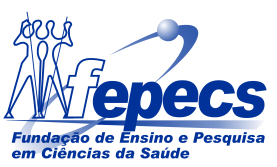 1 - E
2 - D
3 - B
4 - D
5 - C
6 - D
7 - D
8 - D
9 - E
10 - D
11 - C
12 - C
13 - C
14 - E
15 - A
16 - A
17 - C
18 - A
19 - E
20 - D
21 - C
22 - D
23 - B
24 - E
25 - B
26 - D
27 - A
28 - A
29 - B
30 - B
31 - B
32 - B
33 - A
34 - A
35 - C
36 - D
37 - B
38 - C
39 - C
40 - B
41 - D
42 - A
43 - B
44 - C 
45 - B
46 - E
47 - C48 - A49 - D50 - B